青社福士第１８７号令和５年３月１６日　会　員　各　位（公社）青森県社会福祉士会　会　長　鳴　海　春　輝(　公　印　省　略　)令和５年度公益社団法人青森県社会福祉士会定時総会・研修会の開催について会員の皆様におかれましては、時下ますます御清祥のこととお喜び申し上げます。 　さて、令和５年度の定時総会・研修会を下記のとおり開催することとなりました。令和５年度も新型コロナウィルス感染拡大防止の観点から、会場参加又はZOOM参加のいずれかを選択し御参加いただきたいと考えております。令和５年度の総会からZOOM参加の場合でも、オンラインでの採決も可能とすることといたしました。なお、令和４年度の定時総会同様、総会を欠席される場合は、事前に承諾書を提出いただいた方に限り、電子メールなどの電磁的方法を用いての表決も可能です。今年度の総会で承諾書を提出していない方は、別紙のとおりQRコード、メール、FAXのいずれかの方法で承諾書をご提出いただきますようご協力をお願いいたします。(一度提出している方は不要です。承諾しない方も提出の必要はありません。)出席の可否については、電磁的方法により５月２６日(金)必着で事務局までお知らせください。令和５年度第１回理事会終了後に送付予定の『令和５年度定時総会議案資料集』にお知らせを同封します。『総会出欠連絡票』ハガキは今回から同封いたしませんので、可能な限り電磁的方法での表決にご協力をお願いいたします。電磁的方法による表決が難しい方は４月２８日(金)までにお知らせください。記１　研修会（１）期　　日　　令和５年５月２８日(日)　１３：３０～１４：４５(質疑・応答含)（２）場　　所　　県民福祉プラザ４階 大中研修室(青森市中央3丁目20-30)又はZOOM参加                  ※ZOOM参加の方には後日招待URLをお送りします。（３）演　　題　　「自殺対策における社会福祉士の役割」（仮）　　　　　　　　　講師：青森県立保健大学 健康科学部 看護学科 教授　反町吉秀 先生２　令和４年度定時総会（１）期　　日　　令和５年５月２８日(日)　１５：００～１７：００（２）開催方法　　県民福祉プラザ４階 大中研修室(青森市中央3丁目20-30)又はZOOM参加　　　　　　　　　※ZOOM参加の方には後日招待URLをお送りします。（３）案　　件　　令和４年度事業報告及び決算報告令和５年度事業計画及び収支予算　役員改選   ほか３　出欠・書面決議回答締切　　令和５年５月２６日(金)総会を欠席される方は、５月２６日(金)までに電磁的方法によりご返送ください。電磁的方法による提出方法については、５月中旬頃に発送される議案資料集に同封します。今回から「委任状・書面表決書」ハガキは同封いたしませんので、可能な限り電磁的方法による表決をお願いします。総会決議は、総正会員数の過半数が必要です。会員の皆さまの御協力をお願い申し上げます。別紙１承諾書の提出方法（電磁的方法の種類と内容について）　本会における「電磁的方法」とは、「電子メール」「磁気ディスク、CD等」に記録してそれを送付する方法のことを言い、受信者がそのファイルを記録してかつその記録を書面に出力できることを言います。下記のいずれかの方法で、４月２８日(金)までに承諾書をご提出ください。郵送での提出も可能です。一度提出した方は再提出の必要はありません。承諾書を提出した場合であっても、いつでも承諾を取りやめることも可能です。QRコードの場合　　下記のQRコードまたはURLからご提出ください。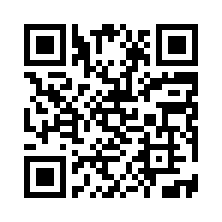 https://forms.gle/LoHRvkx7JVcUGJ296●メールで送付いただく場合本会のメールアドレスに、電磁的方法での表決を承諾する旨を記載し、所属支部、ご住所、氏名をお知らせください。様式は特にございません。メール送信先：aacsw@nifty.com ●FAXの場合別紙２の承諾書に御記入の上、本会事務局までFAXでお送りください。FAX送信先：０１７－７５２－６８７７(青森県社会福祉士会事務局)別紙２承　諾　書私は、総会を欠席する場合に、電子メールなどの電磁的方法を利用し表決することに承諾いたします。令和　　　年　　　月　　　日所属支部　　　　　　　　　　　住　　所　　　　　　　　氏　　名　公益社団法人青森県社会福祉士会　会長　殿(送信票不要)FAX送信先　青森県社会福祉士会　017-752-68774月28日(金)までにご提出ください。(公社)青森県社会福祉士会事務局　(宇佐美・今)〒030-0822青森市中央3丁目20-30県民福祉プラザ5階TEL 017-723-2560 　FAX 017-752-6877E－mail：aacsw@nifty.com